Traveler must complete this form and receive all approvals BEFORE incurring expenses related to the travel request.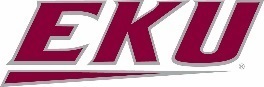 *Personal automobile not to exceed coach airfare; provide airfare quote for travel dates.  If requesting a rental car, please attach justification.Approved requests are forwarded to Accounting and copied to the traveler, the dean/director, and the Executive Director of Public Safety & Risk Management.Name:  Title/Rank:  EKU ID:   Department:  Campus Mailing Address:  Campus Mailing Address:  Destination:  Travel Dates:  Purpose of Trip (do not abbreviate):Group Travel  (For group travel, all applicable international travel requests should be submitted together.)   Does any portion of the trip include students and/or other faculty/staff?  IF YES, who is coordinating the group travel?  NOTE:  For group travel, the travel request must include a memo from the coordinator of the group travel that describes (1) the justification for group travel, (2) the number of EKU faculty/staff requesting to participate, (3) a list of all individuals planning to participate, and (4) the estimated total cost to EKU for the group travel.Traveler:  ___________________________________________________________Traveler:  ___________________________________________________________Traveler:  ___________________________________________________________Traveler:  ___________________________________________________________Date:  Supervisor:  _________________________________________________________Supervisor:  _________________________________________________________Supervisor:  _________________________________________________________Supervisor:  _________________________________________________________Date:  Financial Manager:  ___________________________________________________Financial Manager:  ___________________________________________________Financial Manager:  ___________________________________________________Financial Manager:  ___________________________________________________Date:  Org. Code:  Acct. Code:  Amount:  $ Amount:  $ Dean/Director:  _______________________________________________________Dean/Director:  _______________________________________________________Dean/Director:  _______________________________________________________Dean/Director:  _______________________________________________________Date:      Education Abroad Director:  ___________________________________________    (Travel that includes students should be approved by the Education Abroad Director before going to the Provost.)    Education Abroad Director:  ___________________________________________    (Travel that includes students should be approved by the Education Abroad Director before going to the Provost.)    Education Abroad Director:  ___________________________________________    (Travel that includes students should be approved by the Education Abroad Director before going to the Provost.)    Education Abroad Director:  ___________________________________________    (Travel that includes students should be approved by the Education Abroad Director before going to the Provost.)Date:  Executive VP for Academic Affairs & Provost: ____________________________________Executive VP for Academic Affairs & Provost: ____________________________________Executive VP for Academic Affairs & Provost: ____________________________________Executive VP for Academic Affairs & Provost: ____________________________________Date:  Additional Financial Manager(s) (if applicable):Additional Financial Manager(s) (if applicable):Additional Financial Manager(s) (if applicable):Additional Financial Manager(s) (if applicable):Additional Financial Manager(s) (if applicable):Signature:  __________________________________________________________Signature:  __________________________________________________________Signature:  __________________________________________________________Signature:  __________________________________________________________Date:  Org. Code:  Acct. Code:  Amount:  $ Amount:  $ Signature:  __________________________________________________________Signature:  __________________________________________________________Signature:  __________________________________________________________Signature:  __________________________________________________________Date:  Org. Code:  Acct. Code:  Amount:  $ Amount:  $ 